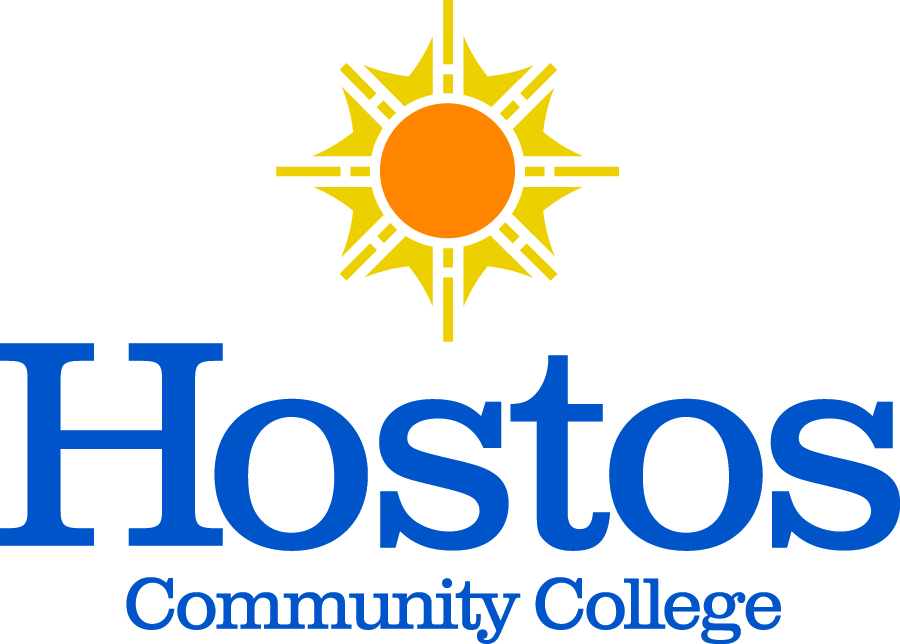 Minutes for the Committee on CommitteesDate and Time: Tuesday, February 9, 2021 | 11:30 AM-12:20 PMLocation: Zoom Conference CallPresideing: Tram Nguyen (Chair)Present: Brian Carter, Nancy Genova, Alba Lynch, Ronette Shaw, Julie TrachmanAbsent: SGA Representative to be elected, Michael Gosset, Debasish RoyMinutes Prepared By: Tram Nguyen              Topic              Discussion         Decision / Action Meeting Called to OrderPresentation and Acceptance of AgendaAcceptance of minutes Quorum is met and meeting called to order at 11:30Motion to accept the Agenda. Motion to table Dec. 8 and 15 minutes as Recording Secretary is absent. Seconded.Unanimous ApprovalUnanimous ApprovalChair’s RemarksMeeting of Senate Committee Chairs is scheduled for February 17.Elections Committee elected Prof. Matt Moses as its new Chair. Resolution to move At-Large Elections to a plurality vote was made. College-Wide Curriculum Committee elected Prof. Sherese Mitchell as its new Chair. Student representatives are needed, as is a Business representative.Certification of committee members Motion to certify student representatives to committees as nominated by the SGA. Seconded.Unanimous ApprovalAdjournmentMotion to adjourn made at 12:20 PM.Unanimous Approval